28 созыв			        		      1 заседаниеКАРАР			      	                     		                   РЕШЕНИЕ24сентябрь   2019й.    	                     №1/4   	                   24 сентября  2019г.О повестке дня первого заседания Совета сельского поселения Куккуяновский сельсовет муниципального района Дюртюлинский район Республики Башкортостан В соответствии с Федеральным законом «Об общих принципах организации местного самоуправления в Российской Федерации», Уставом сельского поселения Куккуяновский сельсовет муниципального района Дюртюлинский район Республики Башкортостан и Регламентом Совета сельского поселения Куккуяновский сельсовет муниципального района Дюртюлинский район район  Республики Башкортостан Совет сельского поселения Куккуяновский сельсовет муниципального района Дюртюлинский район Республики Башкортостан решил:включить в повестку дня первого заседания Совета   сельского поселения Куккуяновский сельсовет муниципального района Дюртюлинский район Республики Башкортостан следующие вопросы:В повестку дня первого заседания Совета 28 созыва инициативная группа предлагает включить вопросы:Об избрании главы сельского поселения Куккуяновский сельсовет муниципального района Дюртюлинский район Республики Башкортостан Вносит инициативная группа депутатов.Об избрании заместителя председателя Совета сельского поселения Куккуяновский сельсовет муниципального района Дюртюлинский район Республики Башкортостан Вносит инициативная группа депутатов.О формировании постоянных комиссий Совета сельского поселения Куккуяновский сельсовет муниципального района Дюртюлинский район Республики БашкортостанВносит инициативная группа депутатов.Об избрании составов постоянных комиссий Совета сельского поселения Куккуяновский сельсовет муниципального района Дюртюлинский район Республики БашкортостанВносит инициативная группа депутатов. Об избрании состава Комиссии по соблюдению Регламента Совета, статусу и этике депутата Совета сельского поселения Куккуяновский сельсовет муниципального района Дюртюлинский  район Республики Башкортостан. Вносит инициативная группа депутатов.Об утверждении решений постоянных комиссий Совета об избрании председателей постоянных комиссий Совета сельского поселения Куккуяновский сельсовет муниципального района Дюртюлинский район Республики БашкортостанВносят постоянные комиссии СоветаОб утверждении решения Комиссии по соблюдению Регламента Совета, статусу и этике депутата Совета сельского поселения Куккуяновский сельсовет муниципального района Дюртюлинский район Республики Башкортостан об избрании председателяВносит Комиссия Совета по соблюдению Регламента Совета, статуса и этики депутата.Об утверждении Регламента Совета сельского поселения Куккуяновский сельсовет муниципального района Дюртюлинский район Республики Башкортостан.Вносит Комиссия Совета по соблюдению Регламента Совета, статуса и этики депутата.Председательствующий на заседанииСовета сельского поселения Куккуяновский сельсовет муниципального района Дюртюлинский район Республики Башкортостан 						Т.Н.Харисова24 сентября 2019 года№1/4  Башҡортостан РеспубликаһыДүртөйлө районымуниципаль районыныңКукҡуян ауыл советыауыл биләмәһе хаҡимиәте(Башкортостан РеспубликаһыДүртөйлө районы Күккуян ауыл советы)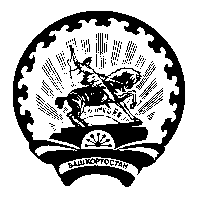 Совет  сельского  поселенияКуккуяновский  сельсоветмуниципального районаДюртюлинский  районРеспублики  Башкортостан(Куккуяновский сельсовет Дюртюлинского районаРеспублики Башкортостан)